MUNICIPIO DE CARATINGA/MG - Extrato de Resultado – Pregão Presencial Registro de Preço 37/2019. Objeto: aquisição de peças de reposição, para manutenção preventiva e corretiva dos tratores da frota municipal. Vencedor com maior percentual de desconto: Lote 01: WORLD CAR DIESEL AUTO PEÇAS LTDA: 71% (setenta e um por cento). Caratinga/MG, 30 de maio de 2019. Bruno César Veríssimo Gomes – Pregoeiro.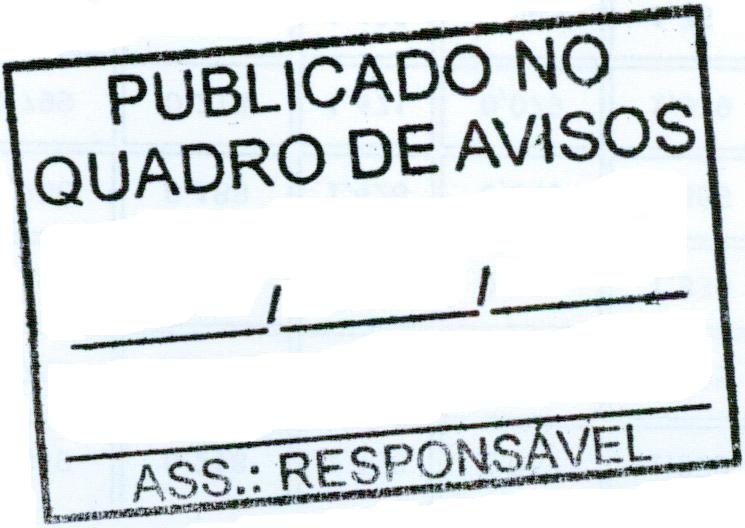 